活動照片表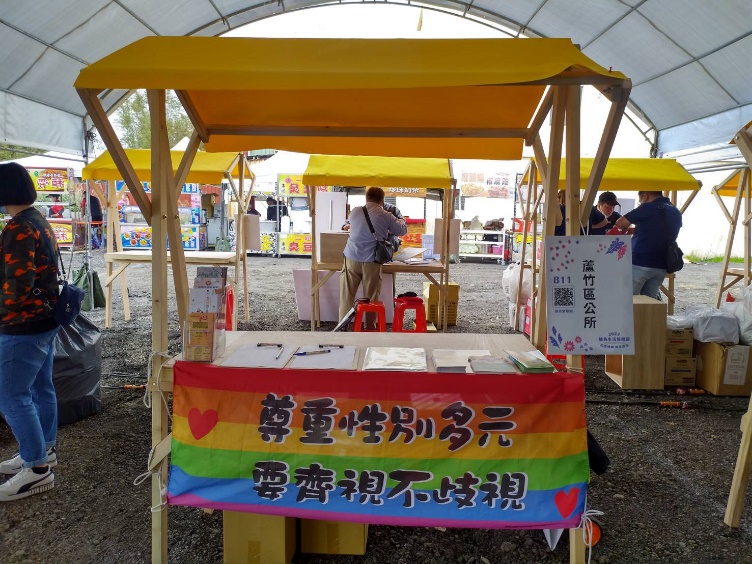 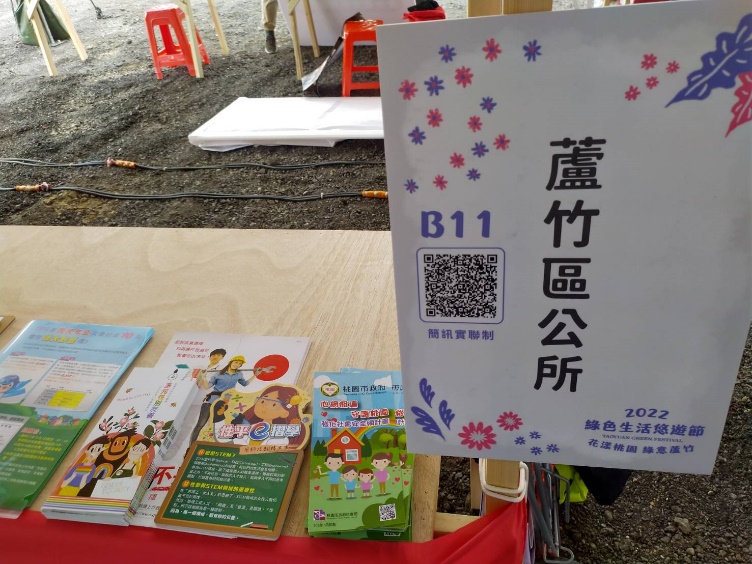 於活動現場放置性平宣導資料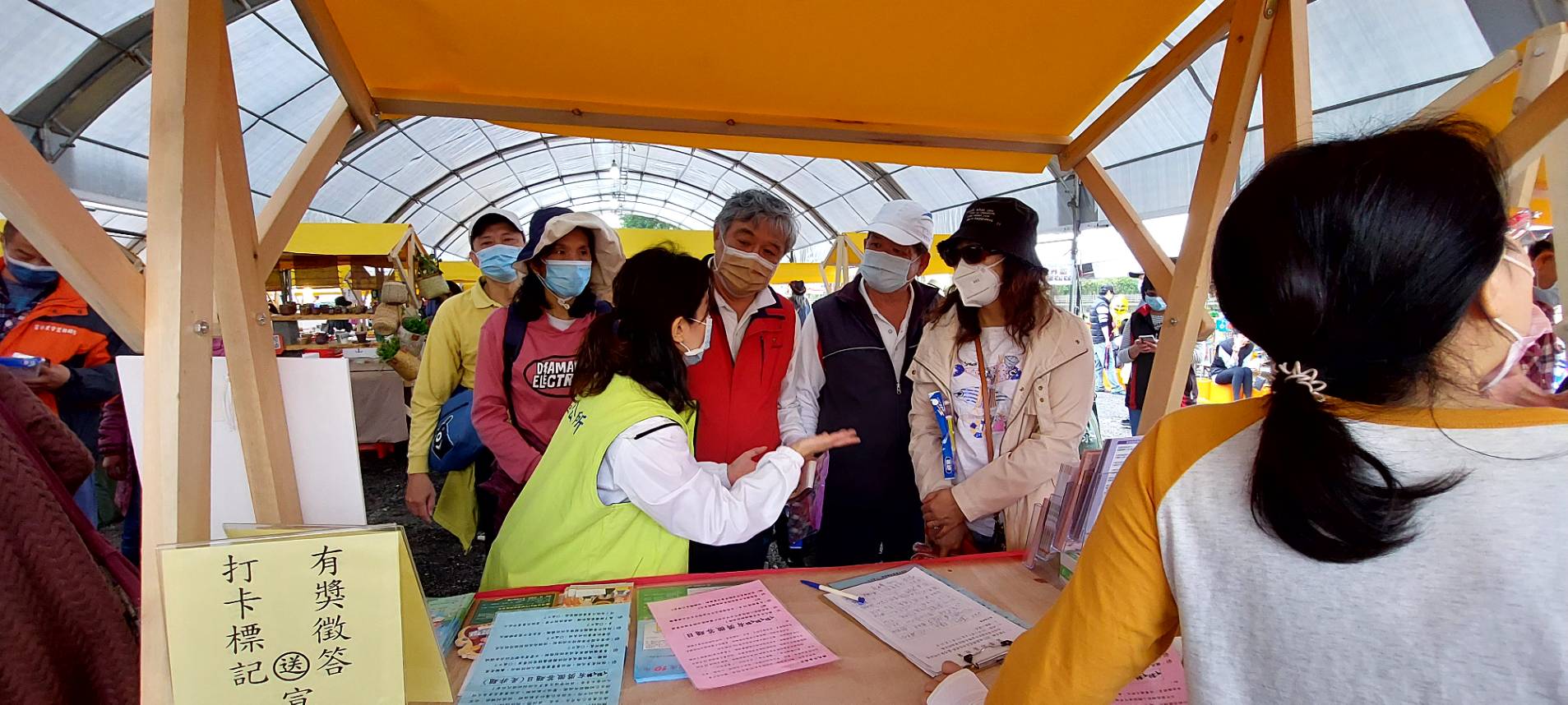 向民眾推廣多元性別觀念